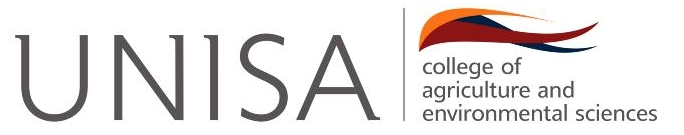 Research Proposal for Vetting It is required that the vetting of the Research Proposal is supported by the supervisor and co-supervisor of the student.  Should a supervisor and co-supervisor not be able to support the submission of the Research Proposal, it should be indicated in this form.  This for must be accompanied by the Research Proposal and submitted to the M&D Postgraduate Coordinator of the Department or if otherwise required the departmental procedure for the submission of the Research Proposal should be followed.  The form is to be completed by the supervisor:I hereby give notice that:May/may not submit the research proposal for vetting purposes.  If you have indicate may not, please provide a reason(s) why the proposal should not be submitted for vetting:For noting by the Vetting committee:  The Research Proposal Was submitted through Turn-it-In, during the development of the Research ProposalFinal draft was submitted through Turn-it-InWas not submitted through Turn-it-InSupervisor signature:  ______________________	Date:  __________________Co-supervisor signature:  ____________________	Date:  __________________Student Initials and SurnameStudent numberTitle of Research Proposal Qualification Departmental AdministrativeDate submittedSignature 